КГП на ПХВ «Городская клиническая больница №4» Управления общественного здоровья г. Алматы, расположенный по адресу Республика Казахстан, г.Алматы, ул. Папанина 220, объявляет о проведении закупа способом тендера.     	Требуемый срок поставки: по заявке Заказчика, в течении 2021 года  не более пяти календарных дней после получения заявки от Заказчика,  поставка на условиях ИНКОТЕРМС 2010  (г. Алматы, ул. Папанина 220, DDP) включая все затраты потенциального поставщика на транспортировку, страхование, уплату таможенных пошлин, НДС и других налогов, платежей и сборов, и другие расходы;Пакет тендерной документации можно получить по адресу г. Алматы, ул. Папанина 220, 4 этаж, кабинет отдела государственных закупок, время с 08.00 до 17.00 часов, кроме субботы, воскресенья  (выходных и праздничных дней) или по электронной почте по адресу zakup_gkb4@mail.ru и/или на сайте: https://gkb4-almaty.kz/  Тендерные заявки на участие в тендере запечатанном виде предоставляются (направляются) потенциальными поставщиками по адресу: г.Алматы, ул. Папанина 220, КГП на ПХВ «Городская клиническая больница №4» Управления общественного здоровья г. Алматы, 4 этаж, кабинет отдела государственных закупок. Окончательный срок представления тендерных заявок до 09.00 часов "18" марта 2021 года. Конверты с тендерными заявками будут вскрываться в 11:00 часов "18" марта 2021 года по следующему адресу г.Алматы, ул. Папанина 220,  конференц-зал.Перечень закупаемых товаров Главный врач                                                             Бейсенбеков С.З.АЛМАТЫ ҚАЛАСЫ ҚОҒАМДЫҚ    ДЕНСАУЛЫҚ БАСҚАРМАСЫНЫҢ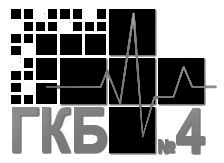 ШЖҚ “№4 ҚАЛАЛЫҚ КЛИНИКАЛЫҚ АУРУХАНА» КМККГП на ПХВ “ГОРОДСКАЯ КЛИНИЧЕСКАЯ БОЛЬНИЦА №4” УПРАВЛЕНИЯ ОБЩЕСТВЕННОГО ЗДОРОВЬЯ  ГОРОДА АЛМАТЫОБЪЯВЛЕНИЕ О ПРЕДСТОЯЩЕМ ТЕНДЕРЕ№ 04 от 24 февраля 2021г.№лотаНаименованиеЕд.изм.Кол-воЦена (тенге)Сумма (тенге)1Изотонический раствор 10лКанистра  1356 850,00739 050,002Лизирующий 1лФлакон 2259 750,001 314 500,003Cистемный  раствор 5лКанистра  765 500,00458 500,004Очищающий раствор 4млПробирка 7001 800,001 260 000,005Контрольная кровь на V-Counter (Low,Normal,High) 2,5 млНабор 1290 000,001 080 000,006Бумага для принтера 89,7*37,5Рулон101 500,0015 000,007Гемотологический контроль на автоматический сенсорный анализатор «Cube 30Touh»Упаковка1245 990,00245 990,008Разбавитель 20л для закрытой системы Mindray ВС-3600 Канистра 3033 300,00999 000,009Лизирующий раствор 500ml для закрытой системы Mindray ВС-3600 Флакон430 000,00120 000,0010Лизирующий раствор 20L для закрытой системы Mindray ВС-3600 Канистра 334 800,00104 400,0011(17mlx12bottles box)чистящий раствор флакон202 400,0048 000,0012Контрольные растворыНабор 1060 000,00600 000,0013Алани-аминотрансфераза АЛТ (4*35 мл+ 2*18мл) универсальныйНабор217 800,0035 600,0014Аспартатаминотрансфераза АСТНабор217 800,0035 600,0015Однокомпонентный набор реагентов для определения альбумина (4*40мл)Набор110 800,0010 800,0016Альфа-амилаза (1*38мл+1*10мл)Набор827 200,00217 600,0017Билирубин общий (4*35мл+2*18мл) универсальныйНабор126 500,0026 500,0018Билирубин прямой (4*35мл+2*18мл) универсальныйНабор226 500,0053 000,0019Глюкоза (4*40мл+2*20мл)Набор214 700,0029 400,0020Гамма-глутамилтрансфераза (4*35мл+218мл)Набор126 100,0026 100,0021Креатинин (3*35мл+3*35мл)Набор322 800,0068 400,0022Мочевая кислота (4*40мл+2*20мл)Набор122 800,0022 800,0023Мочевина (4*35мл+2*18мл)Набор114 800,0014 800,0024Общий белок (4*40мл)Набор110 100,0010 100,0025Триглицериды (4*40мл) универсальныйНабор140 900,0040 900,0026Щелочная фосфатаза (4*35мл+2*18мл)Набор113 400,0013 400,0027Холестерин (4*40 )Набор120 500,0020 500,0028Набор холестерина высокой плотности(1*40мл+1*14мл)Набор150 700,0050 700,0029Набор холестерина низкой  плотности(1*40мл+1*14мл)Набор457 700,00230 800,0030С-реактивный белок количественный (1*40+1+10)Набор941 300,00371 700,0031Двухкомпонентный набор реагентов для определения Антистрептолизина-О с калибратором.Набор1156 600,00156 600,0032Двухкомпонентный набор реагентов для определения Ревматоидного фактора с калибраторомНабор1129 500,00129 500,0033МультиКонтроль Клин Чин уровень 1, 6х5млНабор5133 600,00668 000,0034МультиКонтроль уровень 2, 6х5млНабор5158 700,00793 500,0035Моющее средство( 1L*1) для автоматического гематологического анализатора ВС-3600Литр 827 000,00216 000,0036Калибровочный стандарт для липидов (HDLC .LDLC )  5*1 для автоматического гематологического анализатора ВС-3600Упаковка1130 400,00130 400,0037 Калибратор на специфичные белки(С3,С4,CRP,IgA,IgM,С-реактивный белок)5*1 для автоматического гематологического анализатора ВС-3600Упаковка1138 600,00138 600,0038Годовой набор запасных частей для анализатораНабор1300 000,00300 000,0039Дилюент разбавитель 20л для автоматического гематологического анализатора ВС-3600Канистра 533 000,00165 000,0040Лизирующий раствор 500мл для автоматического гематологического анализатора ВС-3600Флакон1341 900,00544 700,0041Лизирующий раствор 100мл для автоматического гематологического анализатора ВС-3600Флакон 2426 900,00645 600,0042r(17mlx12bottles box)чистящий раствор для автоматического гематологического анализатора ВС-3600Флакон 182 400,0043 200,0043Контрольные растворыНабор 780 000,00560 000,0044Тест полоска для анализатора мочи AUTIONУпаковка 23012 000,002 760 000,0045Контрольный материал CHEK +Упаковка  6106 000,00636 000,0046Годовой сервисный набор (AUTION ELEVEN)Набор 1280 000,00280 000,0047Человеческий высокочувствительный тромбопластин для анализатора Sysmex CA-660Упаковка 2379 013,001 817 299,0048Реагент высокой чувствительности для определения активированного частичного тромбопластинового времени для анализатора Sysmex CA-660Упаковка 4128 700,00514 800,0049Хлорид кальция 0,025 моль/л 10х15 мл для анализатора Sysmex CA-660Упаковка 428 960,00115 840,0050Реагент для определения фибриногена в плазме крови для анализатора Sysmex CA-660Упаковка 4077 220,003 088 800,0051Контрольная плазма N 10х1мл для анализатора Sysmex CA-660Упаковка 377 220,00231 660,0052Р Контрольная плазма 10х1мл для анализатора Sysmex CA-660 Упаковка 3109 760,00329 280,0053Раствор чистящий I (1х50мл) для анализатора Sysmex CA-660Упаковка 1453 400,00747 600,0054Раствор промывочный II (1х500мл) для анализатора Sysmex CA-660Упаковка 4133 474,00533 896,0055Реагент для определения функциональной активности антитромбина 170 тестов Sysmex CA-560Упаковка 196 098,0096 098,0056Реакционные кюветы (3х1000шт) для анализатора Sysmex CA-660Упаковка18365 299,006 575 382,0057Вероналовый буфер Оурена для анализатора Sysmex CA-660Упаковка 733 279,00232 953,0058Калибратор для прямой калибровки протромбинового времени для анализатора Sysmex CA-660Упаковка 2101 796,00203 592,0059Стандарт для фибриногена уровень 1-6 (6х на 1 мл) для анализатора Sysmex CA-660Упаковка 2162 333,00324 666,0060Реагент для количественного определения продукта распада фибрина – D-димера – в человеческой плазме для анализатора Sysmex CA-660Упаковка 18415 800,007 484 400,0061Контроль на D-dimer 2х5х1мл Норма и потология для анализатора Sysmex CA-660упаковка397 020,00291 060,0062Standard human plasma 10 x for 1 ml (Стандартная плазма 10 x на 1 мл)упаковка1117 455,00117 455,0063Coagulation Factor VIII - deficient plasma 8 x for 1 ml 160 (Плазма дефицитная по Фактору VII 8 x на 1 мл 160) упаковка1130 680,00130 680,0064Coagulation Factor XII - deficient plasma 3 x for 1 ml 60 (Плазма дефицитная по Фактору XII 3 x на 1 мл 60упаковка162 073,0062 073,0065Мембраны  для глюкозного электрода   (4шт) анализатора серии ABL800 FLEXКоробка 2240 000,00480 000,0066Мембраны для лактатного электрода   (4шт) Коробка 2240 000,00480 000,0067Мембраны для реферерентный электрод  (4шт)Коробка1100 000,00100 000,0068Мембраны для рО2  (4шт)Коробка1410 100,00410 100,0069Мембраны для рСО2  (4шт)Коробка 1410 100,00410 100,0070Калибровочный раствор для ctHb Calibratsion SolitsionКоробка 165 500,0065 500,0071Раствор для контроля качества AutoChek1, 30ампул в упак.Коробка1200 000,00200 000,0072Раствор для контроля качества AutoChek2, 30ампул в упак.Коробка1200 000,00200 000,0073Раствор для контроля качества AutoChek3, 30ампул в упак.Коробка1200 000,00200 000,0074Раствор для контроля качества AutoChek4, 30ампул в упак.Коробка1200 000,00200 000,0075Очистной раствор Флакон 1193 500,001 028 500,0076Калибровочный раствор 1-200млФлакон 1793 500,001 589 500,0077Калибровочный раствор 2-200млФлакон 593 500,00467 500,0078Раствор промывочный -600млФлакон 5073 157,003 657 850,0079Раствор гипохлориты-100мл анализатора серии ABL800 FLEXФлакон 165 200,0065 200,0080Баллон с калибровочным газом 1Баллон 1190 000,00190 000,0081Баллон с калибровочным газом 2Баллон 1190 000,00190 000,0082Термобумага рулонупаковка457 000,00228 000,0083Годовой набор запасных частей для анализатора серии ABL800 FLEXНабор1900 000,00900 000,0084Кассета аланинаминотрансфераза АЛТ на 500тестовШтук4815 308,00734 784,0085Кассета аспартат-аминотрансфераза АСТ на 500 тестовШтук4814 797,00710 256,0086Кассета билирубин общий на 250 тестовШтук4815 662,00751 776,0087Кассета альфа-амилаза на 300 тестовШтук1539 518,00592 770,0088Кассета прямой билирубин 350тестовШтук2521 927,00548 175,0089Кассета креатинин на 700 тестовШтук3021 927,00657 810,0090Кассета мочевина на 500 тестовШтук5032 204,001 610 200,0091Кассета глюкоза  на 800 тестовШтук3043 373,001 301 190,0092Кассета общий белок на 300 тестов Штук4512 289,00553 005,0093Кассета Альбумин на 300 тестов Штук211 567,0023 134,0094Кассета Холестерин на 400 тестов Штук210 667,0021 334,0095Кассета Триглицериды на 250 тестов Штук216 215,0032 430,0096Кассета панкреатическая амилаза на 300 тестовШтук233 091,0066 182,0097Промывочный раствор для анализатора Cobas Integra во флаконе 1000млШтук3517 744,00621 040,0098Микрокюветы для Integra 20*1000 штШтук14353 406,004 947 684,0099Лампа галогенная 12V/100WШтук187 100,0087 100,00100Калибратор для автоматических систем Calibrator f.a.s.в уп. 12фл по 3 мл.Штук252 330,00104 660,00101Контроль универсальный патология 4х5мл Штук264 464,00128 928,00102Контроль универсальный норма 4х5млШтук237 954,0075 908,00103Реагенты А калибровочный шт4041 500,001 660 000,00104Реагенты В стандартный шт526 800,00134 000,00105Реагенты активации электродов шт519 300,0096 500,00106Реагенты депротеинизации электродовшт519 300,0096 500,00107Дс-Ифа  ТТГУпаковка 445 000,00180 000,00108Дс-Ифа  Анти ТПОУпаковка 359 000,00177 000,00109Дс-Ифа  Т4 свободныйУпаковка 452 000,00208 000,00110Дс-Ифа  Т3 свободныйУпаковка 259 500,00119 000,00111Набор реагентов для обнаружения сифилиса методом латекс-агглютинацииНабор1755 800,001 015 000,00112Шприцы с сухим гепарином Штук3400375,001 275 000,00113АЛТ на биохимический анализатор «AU-480»Упаковка 2133 350,00266 700,00114АСТ на биохимический анализатор «AU-480»Упаковка 2133 350,00266 700,00115Альфа-амилаза на биохимический анализатор «AU-480»Упаковка 3269 491,00808 473,00116Билирубин общий на биохимический анализатор «AU-480»Упаковка 2116 044,00232 088,00117Прямой билирубин на биохимический анализатор «AU-480»Упаковка 969 348,00624 132,00118Креатинин на биохимический анализатор «AU-480»Упаковка 366 792,00200 376,00119Мочевина на биохимический анализатор «AU-480»Упаковка 4109 307,00437 228,00120Глюкоза на биохимический анализатор «AU-480»Упаковка 2107 912,00215 824,00121Общий белок на биохимический анализатор «AU-480»Упаковка 276 085,00152 170,00122Триглицериды на биохимический анализатор «AU-480»Упаковка 2113 256,00226 512,00123Щелочная фосфатаза на биохимический анализатор «AU-480»Упаковка 1144 038,00144 038,00124Гамма-глутамилтрансфераза на биохимический анализатор «AU-480»Упаковка 151 575,0051 575,00125Мочевая кислота на биохимический анализатор «AU-480»Упаковка 176 085,0076 085,00126Ферритин на биохимический анализатор «AU-480»Упаковка 2330 823,00661 646,00127ITA, контрольная сыворотка, уровень 1 на биохимический анализатор «AU-480»Упаковка1182 023,00182 023,00128ITA, контрольная сыворотка, уровень 2 на биохимический анализатор «AU-480»Упаковка1182 023,00182 023,00129ITA, контрольная сыворотка, уровень 3 на биохимический анализатор «AU-480»Упаковка1182 023,00182 023,00130Cleaning Solution (Contamination Avoidance), 4х54мл на биохимический анализатор «AU-480»Упаковка 127 712,0027 712,00131Системный калибратор AU-480 на биохимический анализатор «AU-480»Упаковка 1246 190,00246 190,00132Контроль  сыворотка на биохимический анализатор «AU-480»Упаковка 1226 745,00226 745,00133Контроль сыворотка на биохимический анализатор «AU-480»Упаковка 1226 745,00226 745,00134Промывочный раствор на биохимический анализатор «AU-480»Упаковка2175 634,00351 268,00135С-реактивный белок для  флуоресцентного иммунохроматографического анализатора Finecare FIA Meter Plusуп639 000,00234 000,00136Контрольный раствор  на С-реактивный белок (3 уровня) для  флуоресцентного иммунохроматографического анализатора Finecare FIA Meter Pluуп116 000,0016 000,00137Д-димер для  флуоресцентного иммунохроматографического анализатора Finecare FIA Meter Pluуп855 000,00440 000,00138Контрольный раствор  на Д-димер (3 уровня) для  флуоресцентного иммунохроматографического анализатора Finecare FIA Meter Pluуп129 000,0029 000,00139Миоглобин для  флуоресцентного иммунохроматографического анализатора Finecare FIA Meter Pluуп169 000,0069 000,00140Контрольный раствор  на миоглобин  (Myo)(3 уровня) для  флуоресцентного иммунохроматографического анализатора Finecare FIA Meter Pluуп125 000,0025 000,00141Гликолизированный гемалглобина (HbA1c) для  флуоресцентного иммунохроматографического анализатора Finecare FIA Meter Pluуп239 000,0078 000,00142Контрольный раствор Lypochek Diabet Control ( Липочек контроль " Диабет"на гликолизированный гемалглобина (HbA1c) для  флуоресцентного иммунохроматографического анализатора Finecare FIA Meter Pluуп161 000,0061 000,00143Микроальбумин для  флуоресцентного иммунохроматографического анализатора Finecare FIA Meter Pluуп140 000,0040 000,00144Контрольный раствор  на микроальбумин (MАU)(3 уровня) для  флуоресцентного иммунохроматографического анализатора Finecare FIA Meter Pluуп117 000,0017 000,00145Бета-субъединица хорионического гондротропина (b) для  флуоресцентного иммунохроматографического анализатора Finecare FIA Meter Pluуп162 000,0062 000,00146Контрольный раствор на Бета-субъединица хорионического гондротропина (b-HGC):(3 уровня) для  флуоресцентного иммунохроматографического анализатора Finecare FIA Meter Pluуп124 500,0024 500,00147Трийодтиронин (Т3) для  флуоресцентного иммунохроматографического анализатора Finecare FIA Meter Pluуп155 000,0055 000,00148Контрольный раствор  на Трийодтиронин (Т3):(3 уровня) для  флуоресцентного иммунохроматографического анализатора Finecare FIA Meter Pluуп132 000,0032 000,00149Тироксин (Т4) для  флуоресцентного иммунохроматографического анализатора Finecare FIA Meter Pluуп155 000,0055 000,00150Контрольный раствор  на Тироксин (Т4):(3 уровня) для  флуоресцентного иммунохроматографического анализатора Finecare FIA Meter Pluуп132 000,0032 000,00151Тиреотропный гормон (TSH) для  флуоресцентного иммунохроматографического анализатора Finecare FIA Meter Pluуп155 000,0055 000,00152Контрольный раствор  на Тиреотропный гормон (TSH):(3 уровня) для  флуоресцентного иммунохроматографического анализатора Finecare FIA Meter Pluуп132 000,0032 000,00153 Витамин Д (V- Д) для  флуоресцентного иммунохроматографического анализатора Finecare FIA Meter Pluуп157 000,0057 000,00154Синтетический рассасывающийся стерильный хирургический шовный материал (0)штук88001 940,0017 072 000,00155Синтетический рассасывающийся стерильный хирургический шовный материал (1)штук75001 940,0014 550 000,00156Синтетический рассасывающийся стерильный хирургический шовный материал (2)штук68001 940,0013 192 000,00157Синтетический рассасывающийся стерильный хирургический шовный материал (2/0)штук11001 940,002 134 000,00158Синтетический рассасывающийся стерильный хирургический шовный материал (3/0)штук30001 940,005 820 000,00159Синтетический рассасывающийся стерильный хирургический шовный материал (4/0)штук3501 940,00679 000,00160Синтетический рассасывающийся стерильный хирургический шовный материал (5/0)штук3001 940,00582 000,00161Нить плетеная полиэфирная, USP 1 штук15001 350,002 025 000,00162Нить плетеная полиэфирная,USP 2 штук20001 350,002 700 000,00163Нить плетеная полиэфирная, USP 2/0 штук5001 350,00675 000,00164Нить плетеная полиэфирная, USP 3-4штук10001 350,001 350 000,00165Натуральный рассасывающийся хирургический шовный материал  USP 0 штук500780,00390 000,00166Натуральный рассасывающийся хирургический шовный материал USP 1штук425780,00331 500,00167Натуральный рассасывающийся хирургический шовный материал USP 2 штук100780,0078 000,00168Натуральный рассасывающийся хирургический шовный материал  USP 3/0штук200780,00156 000,00169Шовный материал из полимера пропилена 2/0шт202 100,0042 000,00170Шовный материал из полимера пропилена 3/0шт202 100,0042 000,00171Шовный материал из полимера пропилена 4/0шт202 100,0042 000,00172Шовный материал из полимера пропилена 5/0шт202 100,0042 000,00173Шовный материал из полимера пропилена 6/0шт204 000,0080 000,00174Шовный материал из полимера пропилена 7/0шт204 000,0080 000,00175Шовный материал из полимера пропилена 8/0шт205 200,00104 000,00176Шовный материал из полимера пропилена 9/0шт205 200,00104 000,00177Шовный материал из полимера пропилена 10/0шт205 200,00104 000,00